府中市地域まちづくり条例に基づく開発事業の様式集（開発行為編）●書式第４号様式（第８条）（開発行為用）　　年　　月　　日開発事業事前協議書府中市長開発事業者　住　所　　氏　名　　　　　　　　　　　　　　　電　話　　　　－　　　－（※法人にあっては、その事業所の所在地及び名称並びに代表者の氏名）　府中市地域まちづくり条例第１７条第２項及び府中市地域まちづくり条例施行規則第８条第２項の規定により、次のとおり開発事業事前協議書を提出します。第４号様式（第８条）□　添付図書　　（１）事前協議書　　　（２）委任状（別紙 １ ）・・・窓口に来る者を代理人とする。提出時に本人確認を実施。　　（３）案内図・・・方位、縮尺、開発区域の記入、近隣状況がわかるもの（４）土地利用計画図（３部）　　（５）公図の写し・・・開発区域及び隣接地の所有者記入（６）地番表　（７）現況図（８）まちづくり配慮事項チェックシート（別紙 ２ ）□　注意事項案内図、公図等の図面は開発区域が分かるよう区域線を赤色で着色（別紙 １ ）（開発行為用）委任状私は　　　　　　　　　　　　　　　を代理人と定め、次の開発区域について府中市地域まちづくり条例に基づく、事前協議、協議締結申入、協定締結及び都市計画法に基づく同意申入の手続き一切を委任します。１　開発区域の地名地番　　　　　府中市　　　　町　　　　丁目　　　番　　外　　筆２　開発事業区域の面積　　　　　　　　　　　　　　　㎡３　開発事業の主な用途年　　　月　　　日開発事業者　住　　所　　　　　　　　　　　　　氏　　名　　　　　　　　　　　　　　　　　　　　　　　　　　　　電　　話　　　－　　　－土地所有者　住　　所　　　　　　　　　　　　　氏　　名　　　　　　　　　　　　　　　　　　　　　　　　　　　　電　　話　　　－　　　－（別紙 ２ ）「府中市開発事業まちづくり配慮指針」に基づくまちづくり配慮事項チェックシート該当する配慮指針項目にチェックし、チェックした項目について配慮事項をご記入ください。１．一般配慮指針ア．開発事業に関する共通配慮指針イ．大規模開発事業 － 中高層建築物等の整備に関する配慮指針ウ．大規模開発事業 －宅地開発に関する配慮指針２．地域特性に応じた配慮指針ア．都市環境軸周辺イ．多摩川リバーフロント軸周辺ウ．線軸周辺エ．駅周辺の中心拠点・地域拠点オ．けやき並木周辺カ．山周辺（別紙 ３ ）　年　　月　　日（　　　　　　　　　　　課用）各 課 事 前 協 議 用 図 面（条例第１７条第１項第１号：開発行為）（別紙３）添付図書各課協議に必要な図書添付図書一覧１　設計説明書　東京都様式　　　　　　　　　６　公園・緑地計画平面図（緑に着色）２　案内図　１／２５００程度　　　　　　　　７　排水施設計画平面図・縦断図３　公図の写し　１／６００　程度　　　　　　　　取付詳細図・流量計算書４　土地利用計画図　１／２５０程度　　　　　８　給水施設計画平面図５　道路計画平面図・縦断図　　　　　　　　　９　公共施設管理者等に関する図面　　標準断面図・標準構造図　　　　　　　　　10　その他　　造成計画平面図・断面図・Ａ４サイズに製本し各課別に作成し計画課に提出・原則として表中の○印のついている課が協議先となりますが、別途調整する必要があるときは、　別に指示します第５号様式（Ａ）（第９条）　　（開発行為用）　※　下端が地盤面から概ね１ｍの高さになるように設置すること。第６号様式（表）（第１３条）（開発行為用）　　年　　月　　日標識設置届府中市長開発事業者　住　所　　氏　名　　　　　　　　　　　　　　　電　話　　　－　　　－　　　　　　　　　　　　　　　　　　　　　（※法人にあっては、その事業所の所在地及び名称並びに代表者の氏名）　　　次の開発事業に係る標識を、　　　　年　　　月　　　日に設置したので、府中市地域まちづくり条例第１８条第２項及び府中市地域まちづくり条例施行規則第１３条の規定により届け出ます。第６号様式（裏）※　近隣関係図を添付すること。第７号様式（表）（第１４条）（開発行為用）　　年　　月　　日標識記載事項変更届府中市長開発事業者住　所　氏　名　　　　　　　　　　　　　　　　電　話　　　－　　　－　　　　　　　　　　　　　　　　　　　　　（※法人にあっては、その事業所の所在地及び名称並びに代表者の氏名）　次の開発事業に係る標識を設置しましたが、　　年　　月　　日に記載事項を変更したので、府中市地域まちづくり条例第１８条第２項及び府中市地域まちづくり条例施行規則第１４条の規定により、次のとおり届け出ます。第７号様式（裏）※　近隣関係図を添付すること。第８号様式（１）（第１６条）（開発行為用）　　年　　月　　日住民説明報告書府中市長開発事業者住　所　　氏　名　　　　　　　　　　　　　　　　　電　話　　　－　　　－　　　　　　　　　　　　　　　　　　　　　（※法人にあっては、その事業所の所在地及び名称並びに代表者の氏名）　府中市地域まちづくり条例第１８条第３項の規定に基づき、説明会等の開催を実施したので、府中市地域まちづくり条例第１８条第４項及び府中市地域まちづくり条例施行規則第１６条第１項の規定により、次のとおり住民説明報告書を届け出ます。※説明、報告書における留意点（１）　地域まちづくり条例施行規則第１５条第２項の規定による説明内容を近隣住民に配布する資料等に記載し、周知すること。（２）　開発事業の規模、構造等を表す説明には、次の図面を用い近隣住民に理解しやすい説明を行う。・土地利用計画図・造成による地盤高（隣地との高低差がわかるもの）が表示された図面（３） 清掃施設を設置する際は、特に設置箇所の周辺住民の理解を得る。（４） 報告書には、説明に対するてん末（要望に対する回答等）が分かるよう記載すること。第８号様式（１）（第１６条）●　添付図書　１　説明概要　　　　　　（第８号様式（Ａ）（２））　２　住民説明報告書　　　（第８号様式（Ａ）（３））　　（※投函の場合は３度訪問してから。）　３　付近状況図　　　　　　２０ｍの範囲、関係住民の氏名を記入すること。　　　※敷地境界線から幅員6.5ｍ以上の他の道路に接続するまでの道路に接する敷地の土地所有　　　　者、建物所有者も説明範囲　　・土地所有者　　・建物所有者　　　共同住宅の場合、部屋番号・氏名（表札が無い場合「名称不明」と記入）（※関係住民は条例の規定による。）　４　住民に配布した資料　　（※説明を要する事項を記載する。）　５　配置図、平面図、立面図及び断面図　６　説明会出席者名簿、議事録（※適宜）　７　工事協定書の写し（※適宜）※参考　地域まちづくり条例施行規則第１５条第２項　　説明を要する事項　　（１）開発区域の形態及び規模、開発区域内における建築物の位置並びに開発区域の付近の建築物の位置の概要　　（２）開発事業の規模、構造及び規模　　（３）開発事業の工期、工法及び作業方法　　（４）開発事業の工事による危害の防止　　（５）開発事業に伴って生じる周辺の生活環境に及ぼす著しい影響及びその対策　　（６）その他市長が特に必要と認める事項　　（説明範囲例）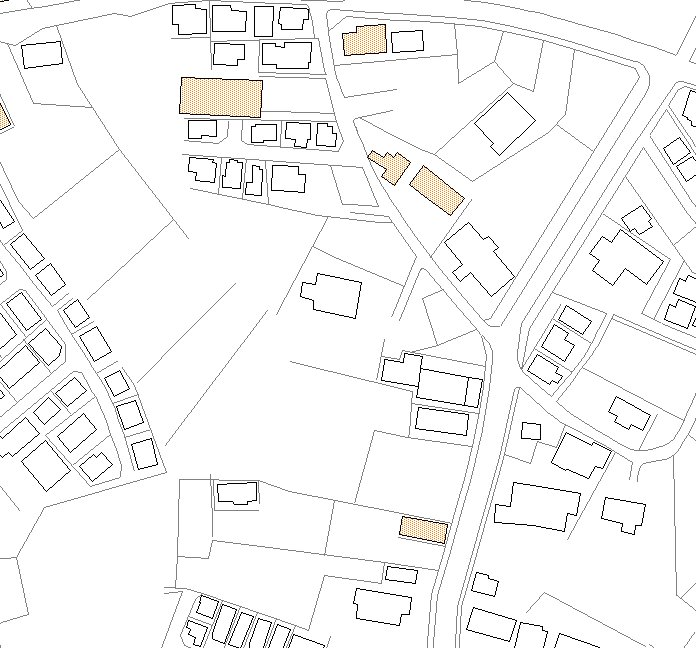 第８号様式（２）第８号様式（３）第１０号様式（第１７条）　　年　　月　　日開発事業協定締結申入書府中市長開発事業者　住　所　氏　名　　　　　　　　　　　実印　電　話　　　－　　　－（※法人にあっては、その事業所の所在地及び名称並びに代表者の氏名）府中市まちづくり条例第１９条第１項及び府中市地域まちづくり条例施行規則第１７条第１項の規定に基づき、次の協議内容について協定を締結したいので申し入れます。　１　開発事業の名称　２　開発区域の地名地番　第１０号様式（第１７条）添付書類　各１部１　同意申入書（別紙 ４ ）２　地番表３　設計説明書４　工事の実施の妨げとなる権利者の同意を証する書面５　印鑑証明書（開発事業者及び上記４の同意者）６　土地及び建物等の登記簿謄本７　設計者の資格を証する書面（開発面積１ha以上）８　都市計画法以外の法律に基づく許可、認可等が必要な場合は、その許可書等の写し９　まちづくり配慮事項チェックシート（別紙 ２ ）１０　その他市長が必要と認める書類※４～７については、写しでも構いません。添付図面　各１部　１　案内図　２　公図の写し　３　現況図　４　区域図・査定図　５　分割実測図　６　土地利用計画図　７　公共施設の新旧対照図　８　公共施設の管理者に関する図面　９　道路計画平面図・縦断図・横断図・構造図１０　造成計画平面図・断面図１１　排水施設計画平面図・縦断図・流量計算書１２　給水施設計画平面図１３　公共施設構造図・構造計算書１４　公園、緑地計画平面図１５　擁壁の断面図（別紙 ４ ）　　年　　月　　日同　意　申　入　書府中市長開発行為者　住　所　氏　名                   　　　電　話　　　－　　　－（※法人にあっては、その事業所の所在地及び名称並びに代表者の氏名）都市計画法第３２条の規定に基づき、開発行為に関係がある公共施設の管理者として、次の内容について同意願います。　１　開発区域の地名地番　　　府中市　　　　町　　丁目　　番　　　　外　　筆　２　開発区域面積　　　　　　　　　　　　　㎡　３　同意を必要とする内容第１１号様式（第１８条）　　年　　月　　日開発事業地位承継届府中市長開発事業者　住　所　　氏　名　　　　　　　　　　　　　　　　　電　話　　　－　　　－（※法人にあっては、その事業所の所在地及び名称並びに代表者の氏名）　府中市地域まちづくり条例施行規則第１８条の規定により、開発事業の地位承継について、次のとおり届け出ます。第１２号様式（第１９条）　　年　　月　　日開発事業工事着手届府中市長開発事業者　住　所　　氏　名　　　　　　　　　　　　　　　　　電　話　　　－　　　－（※法人にあっては、その事業所の所在地及び名称並びに代表者の氏名）　府中市地域まちづくり条例第２１条及び府中市地域まちづくり条例施行規則第１９条の規定により、次のとおり開発事業工事着手届を提出します。添付図書（各１部）案内図工事工程表第１３号様式（第２０条）　　年　　月　　日開発事業工事完了届府中市長開発事業者　住　所　　氏　名　　　　　　　　　　　　　　　　電　話　　　－　　　－（※法人にあっては、その事業所の所在地及び名称並びに代表者の氏名）　府中市地域まちづくり条例第２２条及び府中市地域まちづくり条例施行規則第２０条の規定により、次のとおり開発事業工事完了届を提出します。添付図書案内図　　　　　　　　１部開発登録簿　　　　　１０部第１４号様式（第２１条）　　年　　月　　日開発事業廃止届府中市長開発事業者　住　所　　氏　名　　　　　　　　　　　　　　　　電　話　　　－　　　－　（※法人にあっては、その事業所の所在地及び名称並びに代表者の氏名）　府中市地域まちづくり条例施行規則第２１条の規定により、開発事業の廃止について、次のとおり届け出ます。書式名称提出時期様式番号備考頁開発事業事前協議書事前協議の受付時第４号様式（Ａ）1部３添付書類〃４委任状事前協議の受付時（別紙１）1部５まちづくり配慮事項チェックシート事前協議の受付時（別紙２）1部６各課事前協議用図面各課協議の提出時（別紙３）１３各課協議に必要な図書〃（別紙３）添付図書１４標識事前協議の受付後第５号様式（Ａ）１５標識設置届〃第６号様式（Ａ）（表）1部１６同裏面〃第６号様式（Ａ）（裏）１７標識記載事項変更届〃第７号様式（Ａ）（表）1部１８同裏面〃第７号様式（Ａ）（裏）１９住民説明報告書〃第８号様式（Ａ）（１）1部２０添付図書〃２１住民説明の概要〃第８号様式（Ａ）（２）２２近隣住民名簿と説明状況〃第８号様式（Ａ）（３）２３開発事業協定締結申入書協定締結時第１０号様式正本1部、副本2部２４締結申入書添付図書〃〃２５同意申入書〃（別紙４）1部２６開発事業地位承継届協定締結後第１１号様式開発事業を承継した場合２７開発事業工事着手届工事着手届第１２号様式1部２８開発事業工事完了届検査の１０日以上前第１３号様式1部２９開発事業廃止届開発事業廃止前第１４号様式開発事業を廃止した場合３０名称名称地名地番地名地番開発事業者開発事業者住　所〒　　　　　　　　　　　　　　　〒　　　　　　　　　　　　　　　〒　　　　　　　　　　　　　　　〒　　　　　　　　　　　　　　　開発事業者開発事業者氏　名電話　　－　　－　　　　　　　　　　　　　　　　　　　電話　　－　　－　　　　　　　　　　　　　　　　　　　電話　　－　　－　　　　　　　　　　　　　　　　　　　電話　　－　　－　　　　　　　　　　　　　　　　　　　設計者設計者住　所〒　　　　　　　　　　　　　　　〒　　　　　　　　　　　　　　　〒　　　　　　　　　　　　　　　〒　　　　　　　　　　　　　　　設計者設計者氏　名電話　　－　　－　　　　　　　　　　　　　　　　　　　電話　　－　　－　　　　　　　　　　　　　　　　　　　電話　　－　　－　　　　　　　　　　　　　　　　　　　電話　　－　　－　　　　　　　　　　　　　　　　　　　都市計画概要都市計画概要用途地域（　　　　　　　　　地域）　建ぺい率/容積率（　　　％/　　％）防火地域等（防火　準防火　無）　高度地区（第　種高度地区　　ｍ　　無）都市計画道路（　　・　・　・　号線　無）　その他（　　　　　　　　　）用途地域（　　　　　　　　　地域）　建ぺい率/容積率（　　　％/　　％）防火地域等（防火　準防火　無）　高度地区（第　種高度地区　　ｍ　　無）都市計画道路（　　・　・　・　号線　無）　その他（　　　　　　　　　）用途地域（　　　　　　　　　地域）　建ぺい率/容積率（　　　％/　　％）防火地域等（防火　準防火　無）　高度地区（第　種高度地区　　ｍ　　無）都市計画道路（　　・　・　・　号線　無）　その他（　　　　　　　　　）用途地域（　　　　　　　　　地域）　建ぺい率/容積率（　　　％/　　％）防火地域等（防火　準防火　無）　高度地区（第　種高度地区　　ｍ　　無）都市計画道路（　　・　・　・　号線　無）　その他（　　　　　　　　　）用途地域（　　　　　　　　　地域）　建ぺい率/容積率（　　　％/　　％）防火地域等（防火　準防火　無）　高度地区（第　種高度地区　　ｍ　　無）都市計画道路（　　・　・　・　号線　無）　その他（　　　　　　　　　）法定外公共物法定外公共物有（水路　　　　㎡　公道　　　　㎡　その他＜　　　　＞　　㎡）　無有（水路　　　　㎡　公道　　　　㎡　その他＜　　　　＞　　㎡）　無有（水路　　　　㎡　公道　　　　㎡　その他＜　　　　＞　　㎡）　無有（水路　　　　㎡　公道　　　　㎡　その他＜　　　　＞　　㎡）　無有（水路　　　　㎡　公道　　　　㎡　その他＜　　　　＞　　㎡）　無排水区域排水区域合　流　　分　流合　流　　分　流文化財区域　　文化財区域　　区域内　　　区域外計　画概要開発区域面積実測（　　　　　　㎡）　　公簿（　　　　　　㎡）実測（　　　　　　㎡）　　公簿（　　　　　　㎡）実測（　　　　　　㎡）　　公簿（　　　　　　㎡）実測（　　　　　　㎡）　　公簿（　　　　　　㎡）実測（　　　　　　㎡）　　公簿（　　　　　　㎡）計　画概要区域内道路有（幅員　　　　ｍ　延長　　　　ｍ　面積　　　　㎡　　　　％）　無有（幅員　　　　ｍ　延長　　　　ｍ　面積　　　　㎡　　　　％）　無有（幅員　　　　ｍ　延長　　　　ｍ　面積　　　　㎡　　　　％）　無有（幅員　　　　ｍ　延長　　　　ｍ　面積　　　　㎡　　　　％）　無有（幅員　　　　ｍ　延長　　　　ｍ　面積　　　　㎡　　　　％）　無計　画概要道路後退有（　　　　ｍ後退　延長　　　　ｍ　面積　　　　㎡　　　　％）　無有（　　　　ｍ後退　延長　　　　ｍ　面積　　　　㎡　　　　％）　無有（　　　　ｍ後退　延長　　　　ｍ　面積　　　　㎡　　　　％）　無有（　　　　ｍ後退　延長　　　　ｍ　面積　　　　㎡　　　　％）　無有（　　　　ｍ後退　延長　　　　ｍ　面積　　　　㎡　　　　％）　無計　画概要土地利用計画戸建住宅（　　区画）共同住宅（　　戸）その他（　　　　　　　）戸建住宅（　　区画）共同住宅（　　戸）その他（　　　　　　　）戸建住宅（　　区画）共同住宅（　　戸）その他（　　　　　　　）戸建住宅（　　区画）共同住宅（　　戸）その他（　　　　　　　）戸建住宅（　　区画）共同住宅（　　戸）その他（　　　　　　　）計　画概要区画平均面積　　　　　　　　㎡　　　　　　　　　㎡　負担金有（種別　　　　　　　円）　　無有（種別　　　　　　　円）　　無計　画概要公園・緑地公　園（　　　　　　　㎡　　　％）　緑　地（　　　　　　㎡　　　％）植栽時期　　年　　月　　公　園（　　　　　　　㎡　　　％）　緑　地（　　　　　　㎡　　　％）植栽時期　　年　　月　　公　園（　　　　　　　㎡　　　％）　緑　地（　　　　　　㎡　　　％）植栽時期　　年　　月　　公　園（　　　　　　　㎡　　　％）　緑　地（　　　　　　㎡　　　％）植栽時期　　年　　月　　公　園（　　　　　　　㎡　　　％）　緑　地（　　　　　　㎡　　　％）植栽時期　　年　　月　　計　画概要消防水利有（種別　　　　　　　規模　　　　　　　　　　）　　　無有（種別　　　　　　　規模　　　　　　　　　　）　　　無有（種別　　　　　　　規模　　　　　　　　　　）　　　無有（種別　　　　　　　規模　　　　　　　　　　）　　　無有（種別　　　　　　　規模　　　　　　　　　　）　　　無計　画概要廃棄物保管場所等家庭廃棄物保管場所等（　　　㎡）　事業系廃棄物保管場所等（　　　㎡）家庭廃棄物保管場所等（　　　㎡）　事業系廃棄物保管場所等（　　　㎡）家庭廃棄物保管場所等（　　　㎡）　事業系廃棄物保管場所等（　　　㎡）家庭廃棄物保管場所等（　　　㎡）　事業系廃棄物保管場所等（　　　㎡）家庭廃棄物保管場所等（　　　㎡）　事業系廃棄物保管場所等（　　　㎡）計　画概要駐車施設自動車（　　　　　台　　　　％）　　自転車（　　　　　台　　　　％）　自動車（　　　　　台　　　　％）　　自転車（　　　　　台　　　　％）　自動車（　　　　　台　　　　％）　　自転車（　　　　　台　　　　％）　自動車（　　　　　台　　　　％）　　自転車（　　　　　台　　　　％）　自動車（　　　　　台　　　　％）　　自転車（　　　　　台　　　　％）　計　画概要景観への配慮形　状（　　　　　　　　　　　　）色　彩（　　　　　　　　　　　　）材　質（　　　　　　　　　　　　）その他（　　　　　　　　　　　　）形　状（　　　　　　　　　　　　）色　彩（　　　　　　　　　　　　）材　質（　　　　　　　　　　　　）その他（　　　　　　　　　　　　）形　状（　　　　　　　　　　　　）色　彩（　　　　　　　　　　　　）材　質（　　　　　　　　　　　　）その他（　　　　　　　　　　　　）形　状（　　　　　　　　　　　　）色　彩（　　　　　　　　　　　　）材　質（　　　　　　　　　　　　）その他（　　　　　　　　　　　　）形　状（　　　　　　　　　　　　）色　彩（　　　　　　　　　　　　）材　質（　　　　　　　　　　　　）その他（　　　　　　　　　　　　）計　画概要福祉環境の整備段差解消（□道路等と敷地　□建築物入口へのアプローチ　□建築物内部）□階段の手すり　エレベーター（有＜　　人乗り、□福祉対応＞　無）段差解消（□道路等と敷地　□建築物入口へのアプローチ　□建築物内部）□階段の手すり　エレベーター（有＜　　人乗り、□福祉対応＞　無）段差解消（□道路等と敷地　□建築物入口へのアプローチ　□建築物内部）□階段の手すり　エレベーター（有＜　　人乗り、□福祉対応＞　無）段差解消（□道路等と敷地　□建築物入口へのアプローチ　□建築物内部）□階段の手すり　エレベーター（有＜　　人乗り、□福祉対応＞　無）段差解消（□道路等と敷地　□建築物入口へのアプローチ　□建築物内部）□階段の手すり　エレベーター（有＜　　人乗り、□福祉対応＞　無）計　画概要予定工期着　工　　　　年　　月　　日　　　完　了　　　　年　　月　　日着　工　　　　年　　月　　日　　　完　了　　　　年　　月　　日着　工　　　　年　　月　　日　　　完　了　　　　年　　月　　日着　工　　　　年　　月　　日　　　完　了　　　　年　　月　　日着　工　　　　年　　月　　日　　　完　了　　　　年　　月　　日配慮指針項目配慮指針項目チェック欄１．一般配慮指針１．一般配慮指針ア．開発事業に関する共通配慮指針はいいいえイ．大規模開発事業―中高層建築物の整備に関する配慮指針はいいいえウ．大規模開発事業―宅地開発に関する配慮指針はいいいえ２．地域特性に応じた配慮指針２．地域特性に応じた配慮指針ア．都市環境軸周辺はいいいえイ．多摩川リバーフロント軸周辺はいいいえウ．崖線軸周辺はいいいえエ．駅周辺の中心拠点・地域拠点はいいいえオ．けやき並木周辺はいいいえカ．浅間山周辺はいいいえ配慮事項チェック欄「はい」の場合は配慮した内容を記入「いいえ」の場合はその理由を記入(ア)道路等の整備(ア)道路等の整備(ア)道路等の整備開発区域に接する道路に歩道がある場合は、高齢者、障害者等すべての人が円滑に移動することができるよう、既存の歩道と合わせて十分な有効幅員を確保する。はいいいえ該当なし(イ) 公園・緑地等の整備(イ) 公園・緑地等の整備(イ) 公園・緑地等の整備ａ　緑地の確保ａ　緑地の確保ａ　緑地の確保【用途地域が低層系の場合】緑地は、地上部で確保する。はいいいえ該当なし【用途地域が中高層系及び工業系の場合】緑地は、原則として地上部で確保する。屋上緑化や壁面緑化を行う場合は、適正な維持管理ができる範囲とし、建築物の高さに配慮した緑化を行う。はいいいえ該当なし【用途地域が商業系の場合】緑地は、基本的に地上部で確保し、残りを壁面緑化及び屋上緑化で確保する。ただし、壁面緑化及び屋上緑化は、適正な維持管理ができる範囲とし、建築物の高さに配慮した緑化を行う。はいいいえ該当なしｂ　開発事業に伴い公園を整備する場合は、周辺住民の利便性を考慮した配置とする。はいいいえ該当なしｃ　開発区域内及び開発区域周辺に良好な住環境を創出する環境資源（公園、緑地、緑道、河川、崖線、水路など）がある場合は、その保全を図るとともに、環境資源の質の向上につながるような公園又は緑地の配置とする。はいいいえ該当なしｄ　水と緑のネットワーク区域内である場合には、連続した緑の空間を形成するような公園又は緑地の配置とする。はいいいえ該当なし（ウ）自動車駐車場、自転車駐車場及び自動二輪車駐車場の整備（ウ）自動車駐車場、自転車駐車場及び自動二輪車駐車場の整備（ウ）自動車駐車場、自転車駐車場及び自動二輪車駐車場の整備開発区域内に設置する自動車駐車場、自転車駐車場及び自動二輪車駐車場は、住戸数に応じて十分な駐車スペースを確保し、開発区域外からの見え方に配慮する。はいいいえ該当なし配慮事項チェック欄「はい」の場合はその内容を記入「いいえ」の場合はその理由を記入（エ)建築物の形態（エ)建築物の形態（エ)建築物の形態ａ　開発事業で建築する建築物は、日照や通風などの周辺に及ぼす影響に配慮し、周辺のまち並みと調和のとれた建築物の高さとする。はいいいえｂ　開発区域が複数の用途地域にまたがり、又は隣接する場合は、周辺の用途地域に配慮した建物配置とする。はいいいえ該当なしｃ　開発事業で建築する建築物で、開発区域内及びその周辺に景観資源がある場合は、景観資源に対する周辺からの見え方に配慮する。はいいいえ該当なし（オ）建築物の用途（オ）建築物の用途（オ）建築物の用途ａ　開発事業で建築する建築物で、駅周辺等の中心商業地に立地するものについては、低層階部分の床利用を商業系用途とする。はいいいえ該当なしｂ　開発事業で建築する建築物で、住居系の用途地域にまたがり、又は隣接する場合は、周辺の市街地に配慮した用途とする。はいいいえ該当なし（カ）関連計画との整合（カ）関連計画との整合（カ）関連計画との整合土地利用を行うに際し、府中市交通バリアフリー基本構想、府中市緑の基本計画２００９及び水と緑のネットワーク形成方針その他まちづくりに関連する個別計画等の内容に適合したものとなるよう土地利用計画を策定する。はいいいえ配慮事項チェック欄「はい」の場合はその内容を記入「いいえ」の場合はその理由を記入(ア)道路等の整備(ア)道路等の整備(ア)道路等の整備開発区域に接する道路内の電柱及び開発に伴い必要とする電柱は、開発区域内に設置するとともに、防犯上効果のある街路灯を整備する。はいいいえ該当なし（イ）公園・緑地等の整備（イ）公園・緑地等の整備（イ）公園・緑地等の整備隣地境界から建築物の壁面を後退した敷地については、積極的に緑化を施す。はいいいえ（ウ）廃棄物保管場所の整備（ウ）廃棄物保管場所の整備（ウ）廃棄物保管場所の整備ａ　廃棄物保管場所は、隣地に迷惑をかけない配置にするとともに、景観に配慮する。はいいいえｂ　廃棄物収集車両の出入りの際に周辺の交通安全に支障を来さない配置とする。はいいいえ（エ）自動車駐車場、自転車駐車場及び自動二輪車駐車場の整備（エ）自動車駐車場、自転車駐車場及び自動二輪車駐車場の整備（エ）自動車駐車場、自転車駐車場及び自動二輪車駐車場の整備ａ　自動車駐車場、自転車駐車場及び自動二輪車駐車場は、近隣に迷惑をかけない配置とするとともに、景観に配慮する。はいいいえｂ　車両の出入りの際に周辺の交通安全に支障を来さないような配置とする。はいいいえ該当なしｃ　集合住宅を建築する場合は、来客者用の自動車駐車場を十分確保する。はいいいえ該当なしｄ　商業施設等を建築する場合は、荷さばき用の自動車駐車場を設置する。はいいいえ該当なし（オ）建築物の形態（オ）建築物の形態（オ）建築物の形態ａ　周辺地域と調和のとれた建築物の高さとする。はいいいえｂ　景観への配慮、周辺市街地への圧迫感の軽減、通風の確保等を図るため建築物を分節化する。はいいいえｃ　建築物の壁面の位置は、道路境界線及び隣地境界線から十分後退した距離とする。はいいいえ（カ）ワンルーム形式集合住宅の建築（カ）ワンルーム形式集合住宅の建築（カ）ワンルーム形式集合住宅の建築ワンルーム形式集合住宅については、府中市開発事業に関する指導要綱に定める基準に加え、居住者の建築物の使用規則等を作成し、良好な地域コミュニティの形成を図る。はいいいえ該当なし配慮事項チェック欄「はい」の場合はその内容を記入「いいえ」の場合はその理由を記入(ア)道路等の整備(ア)道路等の整備(ア)道路等の整備ａ　開発区域内に、通り抜けができる道路等を設ける。はいいいえ該当なしｂ　開発区域内の主要な道路については、歩行者等の安全対策に配慮する。はいいいえ該当なしｃ　開発区域に接する道路内の電柱及び開発に伴い必要とする電柱は、宅地内に設置するとともに、防犯上効果のある街路灯を整備する。はいいいえ（イ）公園・緑地等の整備（イ）公園・緑地等の整備（イ）公園・緑地等の整備戸建て住宅地等を整備する場合は、道路に面する部分について積極的に緑化を施す。はいいいえ（ウ）宅地の区画割（ウ）宅地の区画割（ウ）宅地の区画割開発区域を戸建て住宅地として開発する場合は、１区画の面積をゆとりのある敷地面積とする。はいいいえ該当なし（エ）建築物の形態（エ）建築物の形態（エ）建築物の形態建築物の壁面の位置については、道路境界線及び隣地境界線から十分に距離を離す。はいいいえ該当なし（オ）地区計画等の活用（オ）地区計画等の活用（オ）地区計画等の活用まちづくり配慮指針及び府中市開発事業に関する指導要綱に基づいて設けられた基準が継続的に遵守されるよう、地区計画、建築協定又は景観協定を活用する。はいいいえ該当なし配慮事項チェック欄「はい」の場合はその内容を記入「いいえ」の場合はその理由を記入（ア）周辺のまち並みに併せた建築物の高さとするとともに、建物の配置を工夫する。特に開発区域周辺の住居系及び低層系用途地域の市街地への影響に配慮する。はいいいえ該当なし（イ）開発区域に接する道路に歩道がある場合は、高齢者、障害者等すべての人が円滑に移動することができるよう、既存の歩道幅員と合わせて十分な有効幅員を確保する。はいいいえ該当なし（ウ）景観計画に示す一般地域の幹線道路沿道の景観形成の方針及び景観形成基準及び景観ガイドラインに配慮する。はいいいえ配慮事項チェック欄「はい」の場合はその内容を記入「いいえ」の場合はその理由を記入（ア）多摩川に面する部分については、既存の緑を生かし、広がりのある連続的な緑の眺望を創出する。はいいいえ該当なし（イ）圧迫感の軽減、開発区域の後背地への日照及び通風の確保等を図るため、建築物を分節化する。はいいいえ該当なし（ウ）建築物の配置は、多摩川に沿った計画とする。はいいいえ該当なし（エ）景観計画に示す多摩川沿川景観形成推進地区の景観形成の方針及び景観形成基準及び景観ガイドラインに配慮する。はいいいえ配慮事項チェック欄「はい」の場合はその内容を記入「いいえ」の場合はその理由を記入（ア）崖線の地形を維持するとともに、地形に合わせた配置とする。はいいいえ該当なし（イ）周辺市街地からの眺望に配慮し、建築物の高さに配慮する。はいいいえ該当なし（ウ）既存の樹木を保全するとともに、崖線の植生に配慮した新たな緑化を図ることで連続的な緑の眺望を維持する。はいいいえ該当なし（エ）湧水を保全する。はいいいえ該当なし（オ）景観計画に示す国分寺崖線景観形成推進地区、府中崖線景観形成推進地区の景観形成の方針及び景観形成基準及び景観ガイドラインに配慮する。はいいいえ配慮事項チェック欄「はい」の場合はその内容を記入「いいえ」の場合はその理由を記入（ア）周辺の建築物と高さをそろえる。はいいいえ該当なし（イ）道路に面する部分については、隣接する建築物と壁面の位置をそろえる。はいいいえ該当なし（ウ）低層階には商業施設を配置する。はいいいえ該当なし（エ）商業・業務施設が主な用途となる建築物については、荷さばき用の自動車駐車場を設置する。はいいいえ該当なし（オ）景観計画に示す一般地域の駅周辺の商業地の景観形成の方針及び景観形成基準及び景観ガイドラインに配慮する。はいいいえ配慮事項チェック欄「はい」の場合はその内容を記入「いいえ」の場合はその理由を記入（ア）けやき並木と調和する高さとし、壁面を後退させる。はいいいえ該当なし（イ）景観計画に示す大國魂神社・けやき並木周辺景観形成推進地区の景観形成の方針及び景観形成基準及び景観ガイドラインに配慮する。はいいいえ配慮事項チェック欄「はい」の場合はその内容を記入「いいえ」の場合はその理由を記入（ア）周辺市街地からの眺望に配慮する。はいいいえ該当なし（イ）浅間山の植生や緑の連続性に配慮した緑化を図ることで緑の広がりを創出する。はいいいえ該当なし（ウ）湧水を保全する。はいいいえ該当なし（エ）景観計画に示す浅間山周辺景観形成推進地区の景観形成の方針及び景観形成基準及び景観ガイドラインに配慮する。はいいいえ名称名称地名地番地名地番開発事業者開発事業者住　所〒　　　　　　　　　　　　　　　〒　　　　　　　　　　　　　　　〒　　　　　　　　　　　　　　　〒　　　　　　　　　　　　　　　開発事業者開発事業者氏　名電話　　－　　－　　　　　　　　　　　　　　　　　　　電話　　－　　－　　　　　　　　　　　　　　　　　　　電話　　－　　－　　　　　　　　　　　　　　　　　　　電話　　－　　－　　　　　　　　　　　　　　　　　　　設計者設計者住　所〒　　　　　　　　　　　　　　　〒　　　　　　　　　　　　　　　〒　　　　　　　　　　　　　　　〒　　　　　　　　　　　　　　　設計者設計者氏　名電話　　－　　－　　　　　　　　　　　　　　　　　　　電話　　－　　－　　　　　　　　　　　　　　　　　　　電話　　－　　－　　　　　　　　　　　　　　　　　　　電話　　－　　－　　　　　　　　　　　　　　　　　　　都市計画概要都市計画概要用途地域（　　　　　　　　　地域）　建ぺい率/容積率（　　　％/　　％）防火地域等（防火　準防火　無）　高度地区（第　種高度地区　　ｍ　　無）都市計画道路（　　・　・　・　号線　無）　その他（　　　　　　　　　）用途地域（　　　　　　　　　地域）　建ぺい率/容積率（　　　％/　　％）防火地域等（防火　準防火　無）　高度地区（第　種高度地区　　ｍ　　無）都市計画道路（　　・　・　・　号線　無）　その他（　　　　　　　　　）用途地域（　　　　　　　　　地域）　建ぺい率/容積率（　　　％/　　％）防火地域等（防火　準防火　無）　高度地区（第　種高度地区　　ｍ　　無）都市計画道路（　　・　・　・　号線　無）　その他（　　　　　　　　　）用途地域（　　　　　　　　　地域）　建ぺい率/容積率（　　　％/　　％）防火地域等（防火　準防火　無）　高度地区（第　種高度地区　　ｍ　　無）都市計画道路（　　・　・　・　号線　無）　その他（　　　　　　　　　）用途地域（　　　　　　　　　地域）　建ぺい率/容積率（　　　％/　　％）防火地域等（防火　準防火　無）　高度地区（第　種高度地区　　ｍ　　無）都市計画道路（　　・　・　・　号線　無）　その他（　　　　　　　　　）法定外公共物法定外公共物有（水路　　　　㎡　公道　　　　㎡　その他＜　　　　＞　　㎡）　無有（水路　　　　㎡　公道　　　　㎡　その他＜　　　　＞　　㎡）　無有（水路　　　　㎡　公道　　　　㎡　その他＜　　　　＞　　㎡）　無有（水路　　　　㎡　公道　　　　㎡　その他＜　　　　＞　　㎡）　無有（水路　　　　㎡　公道　　　　㎡　その他＜　　　　＞　　㎡）　無排水区域排水区域合　流　　分　流合　流　　分　流文化財区域　　文化財区域　　区域内　　　区域外計　画概要開発区域面積実測（　　　　　　㎡）　　公簿（　　　　　　㎡）実測（　　　　　　㎡）　　公簿（　　　　　　㎡）実測（　　　　　　㎡）　　公簿（　　　　　　㎡）実測（　　　　　　㎡）　　公簿（　　　　　　㎡）実測（　　　　　　㎡）　　公簿（　　　　　　㎡）計　画概要区域内道路有（幅員　　　　ｍ　延長　　　　ｍ　面積　　　　㎡　　　　％）　無有（幅員　　　　ｍ　延長　　　　ｍ　面積　　　　㎡　　　　％）　無有（幅員　　　　ｍ　延長　　　　ｍ　面積　　　　㎡　　　　％）　無有（幅員　　　　ｍ　延長　　　　ｍ　面積　　　　㎡　　　　％）　無有（幅員　　　　ｍ　延長　　　　ｍ　面積　　　　㎡　　　　％）　無計　画概要道路後退有（　　　　ｍ後退　延長　　　　ｍ　面積　　　　㎡　　　　％）　無有（　　　　ｍ後退　延長　　　　ｍ　面積　　　　㎡　　　　％）　無有（　　　　ｍ後退　延長　　　　ｍ　面積　　　　㎡　　　　％）　無有（　　　　ｍ後退　延長　　　　ｍ　面積　　　　㎡　　　　％）　無有（　　　　ｍ後退　延長　　　　ｍ　面積　　　　㎡　　　　％）　無計　画概要予定区画数戸建住宅（　　区画）共同住宅（　　区画）その他（＜　　　　＞　区画）戸建住宅（　　区画）共同住宅（　　区画）その他（＜　　　　＞　区画）戸建住宅（　　区画）共同住宅（　　区画）その他（＜　　　　＞　区画）戸建住宅（　　区画）共同住宅（　　区画）その他（＜　　　　＞　区画）戸建住宅（　　区画）共同住宅（　　区画）その他（＜　　　　＞　区画）計　画概要計画戸数戸建住宅（　　　戸）共同住宅（　　棟＜世帯向　　戸　ワンルーム　　戸＞）戸建住宅（　　　戸）共同住宅（　　棟＜世帯向　　戸　ワンルーム　　戸＞）戸建住宅（　　　戸）共同住宅（　　棟＜世帯向　　戸　ワンルーム　　戸＞）戸建住宅（　　　戸）共同住宅（　　棟＜世帯向　　戸　ワンルーム　　戸＞）戸建住宅（　　　戸）共同住宅（　　棟＜世帯向　　戸　ワンルーム　　戸＞）計　画概要区画平均面積　　　　　　　　㎡　　　　　　　　　㎡　負担金有（種別　　　　　　　円）　　無有（種別　　　　　　　円）　　無計　画概要公園・緑地公　園（　　　　　　　㎡　　　％）　緑　地（　　　　　　㎡　　　％）公　園（　　　　　　　㎡　　　％）　緑　地（　　　　　　㎡　　　％）公　園（　　　　　　　㎡　　　％）　緑　地（　　　　　　㎡　　　％）公　園（　　　　　　　㎡　　　％）　緑　地（　　　　　　㎡　　　％）公　園（　　　　　　　㎡　　　％）　緑　地（　　　　　　㎡　　　％）計　画概要消防水利有（種別　　　　　　　規模　　　　　　　　　　）　　　無有（種別　　　　　　　規模　　　　　　　　　　）　　　無有（種別　　　　　　　規模　　　　　　　　　　）　　　無有（種別　　　　　　　規模　　　　　　　　　　）　　　無有（種別　　　　　　　規模　　　　　　　　　　）　　　無計　画概要廃棄物保管場所等家庭廃棄物保管場所等（　　　㎡）　事業系廃棄物保管場所等（　　　㎡）家庭廃棄物保管場所等（　　　㎡）　事業系廃棄物保管場所等（　　　㎡）家庭廃棄物保管場所等（　　　㎡）　事業系廃棄物保管場所等（　　　㎡）家庭廃棄物保管場所等（　　　㎡）　事業系廃棄物保管場所等（　　　㎡）家庭廃棄物保管場所等（　　　㎡）　事業系廃棄物保管場所等（　　　㎡）計　画概要駐車施設自動車（　　　　　台　　　　％）　　自転車（　　　　　台　　　　％）　自動車（　　　　　台　　　　％）　　自転車（　　　　　台　　　　％）　自動車（　　　　　台　　　　％）　　自転車（　　　　　台　　　　％）　自動車（　　　　　台　　　　％）　　自転車（　　　　　台　　　　％）　自動車（　　　　　台　　　　％）　　自転車（　　　　　台　　　　％）　計　画概要景観への配慮形　状（　　　　　　　　　　　　）色　彩（　　　　　　　　　　　　）材　質（　　　　　　　　　　　　）その他（　　　　　　　　　　　　）形　状（　　　　　　　　　　　　）色　彩（　　　　　　　　　　　　）材　質（　　　　　　　　　　　　）その他（　　　　　　　　　　　　）形　状（　　　　　　　　　　　　）色　彩（　　　　　　　　　　　　）材　質（　　　　　　　　　　　　）その他（　　　　　　　　　　　　）形　状（　　　　　　　　　　　　）色　彩（　　　　　　　　　　　　）材　質（　　　　　　　　　　　　）その他（　　　　　　　　　　　　）形　状（　　　　　　　　　　　　）色　彩（　　　　　　　　　　　　）材　質（　　　　　　　　　　　　）その他（　　　　　　　　　　　　）計　画概要福祉環境の整備段差解消（□道路等と敷地　□建築物入口へのアプローチ　□建築物内部）□階段の手すり　エレベーター（有＜　　人乗り、□福祉対応＞　無）段差解消（□道路等と敷地　□建築物入口へのアプローチ　□建築物内部）□階段の手すり　エレベーター（有＜　　人乗り、□福祉対応＞　無）段差解消（□道路等と敷地　□建築物入口へのアプローチ　□建築物内部）□階段の手すり　エレベーター（有＜　　人乗り、□福祉対応＞　無）段差解消（□道路等と敷地　□建築物入口へのアプローチ　□建築物内部）□階段の手すり　エレベーター（有＜　　人乗り、□福祉対応＞　無）段差解消（□道路等と敷地　□建築物入口へのアプローチ　□建築物内部）□階段の手すり　エレベーター（有＜　　人乗り、□福祉対応＞　無）計　画概要予定工期着　工　　　　年　　月　　日　　　完　了　　　　年　　月　　日着　工　　　　年　　月　　日　　　完　了　　　　年　　月　　日着　工　　　　年　　月　　日　　　完　了　　　　年　　月　　日着　工　　　　年　　月　　日　　　完　了　　　　年　　月　　日着　工　　　　年　　月　　日　　　完　了　　　　年　　月　　日　　　　　　　　添　付　図　書協　　議　　先１２３４５６７８９10○教育部　学校施設課１部１部１部１部○文化スポーツ部　ふるさと文化財課１部１部○都市整備部　計画課１部１部１部１部１部１部１部１部１部○都市整備部　道路課５部５部５部５部５部５部○都市整備部　下水道課１部１部１部１部１部１部○都市整備部　公園緑地課１部１部１部１部１部１部○生活環境部　環境政策課１部１部１部１部１部○生活環境部　地域安全対策課１部１部１部１部○生活環境部　資源循環推進課１部１部１部１部○総務管理部　防災危機管理課１部１部１部１部○福祉保健部　地域福祉推進課１部１部１部１部○府中警察署１部１部１部１部○府中消防署１部１部１部１部１部別途調整（店舗等の計画がある場合）生活環境部　産業振興課商工係１部１部１部１部別途調整（水路が隣接する場合）生活環境部　産業振興課農政担当１部１部１部１部別途調整その他開発事業計画のお知らせ開発事業計画のお知らせ開発事業計画のお知らせ開発事業計画のお知らせ開発事業計画のお知らせ開発事業計画のお知らせ開発事業の名称開発事業の名称開発事業の名称開発区域の地名地番開発区域の地名地番開発区域の地名地番計画概要開発区域面積開発区域面積計画概要予定建築物予定建築物計画概要予定区画数予定区画数計画概要計画戸数計画戸数着工予定着工予定着工予定　　年　　月　　日完了予定　　年　　月　　日開発事業者開発事業者（住所）（氏名）電話　　（　　　）　　　　電話　　（　　　）　　　　電話　　（　　　）　　　　設計者設計者（住所）（氏名）電話　　（　　　）　　　　電話　　（　　　）　　　　電話　　（　　　）　　　　施工者施工者（住所）（氏名）電話　　（　　　）　　　　電話　　（　　　）　　　　電話　　（　　　）　　　　標識設置年月日標識設置年月日標識設置年月日年　　　　　月　　　　　日年　　　　　月　　　　　日年　　　　　月　　　　　日・この標識は、府中市地域まちづくり条例第１８条第１項の規定により設置したものです。・上記計画について説明の申出のある方は、次の連絡先へご連絡ください。　（連絡先）　　　　　　　　　　　　　　　　　　　　　　電話　　－　　－　　　　・この標識は、府中市地域まちづくり条例第１８条第１項の規定により設置したものです。・上記計画について説明の申出のある方は、次の連絡先へご連絡ください。　（連絡先）　　　　　　　　　　　　　　　　　　　　　　電話　　－　　－　　　　・この標識は、府中市地域まちづくり条例第１８条第１項の規定により設置したものです。・上記計画について説明の申出のある方は、次の連絡先へご連絡ください。　（連絡先）　　　　　　　　　　　　　　　　　　　　　　電話　　－　　－　　　　・この標識は、府中市地域まちづくり条例第１８条第１項の規定により設置したものです。・上記計画について説明の申出のある方は、次の連絡先へご連絡ください。　（連絡先）　　　　　　　　　　　　　　　　　　　　　　電話　　－　　－　　　　・この標識は、府中市地域まちづくり条例第１８条第１項の規定により設置したものです。・上記計画について説明の申出のある方は、次の連絡先へご連絡ください。　（連絡先）　　　　　　　　　　　　　　　　　　　　　　電話　　－　　－　　　　・この標識は、府中市地域まちづくり条例第１８条第１項の規定により設置したものです。・上記計画について説明の申出のある方は、次の連絡先へご連絡ください。　（連絡先）　　　　　　　　　　　　　　　　　　　　　　電話　　－　　－　　　　１　開発事業の名称１　開発事業の名称２　設計者の住所及び氏名２　設計者の住所及び氏名電話　　－　　－電話　　－　　－電話　　－　　－３　施工者の住所及び氏名３　施工者の住所及び氏名電話　　－　　－電話　　－　　－電話　　－　　－４　開発区域の位置(1)　地名地番４　開発区域の位置(2)　用途地域４　開発区域の位置(3)　その他の地域地区５　開発区域面積５　開発区域面積６　予定建築物６　予定建築物７　予定区画数７　予定区画数８　計画戸数８　計画戸数９　着工予定９　着工予定   年   月   日１０　完了予定　  年   月   日案内図標識設置位置図標識設置状況（遠影及び近影の写真をのり付けすること。）標識設置状況（遠影及び近影の写真をのり付けすること。）１　開発事業の名称１　開発事業の名称２　設計者の住所及び氏名２　設計者の住所及び氏名電話　　－　　－電話　　－　　－電話　　－　　－３　施工者の住所及び氏名３　施工者の住所及び氏名電話　　－　　－電話　　－　　－電話　　－　　－４　開発区域の位置(1)　地名地番４　開発区域の位置(2)　用途地域４　開発区域の位置(3)　その他の地域地区５　開発区域面積（変更前）（変更後）５　開発区域面積（変更前）（変更後）６　 予定建築物（変更前）（変更後）６　 予定建築物（変更前）（変更後）７　予定区画数（変更前）（変更後）７　予定区画数（変更前）（変更後）８　計画戸数（変更前）（変更後）８　計画戸数（変更前）（変更後）９　着工予定９　着工予定   年   月   日１０ 完了予定　  年   月   日案内図標識設置位置図標識設置状況（遠影及び近影の写真をのり付けすること。）標識設置状況（遠影及び近影の写真をのり付けすること。）１　開発事業の名称１　開発事業の名称２　設計者の住所及び氏名２　設計者の住所及び氏名電話　　－　　－電話　　－　　－電話　　－　　－３　施工者の住所及び氏名３　施工者の住所及び氏名電話　　－　　－電話　　－　　－電話　　－　　－４　開発区域の位置(1)地名地番４　開発区域の位置(2)用途地域４　開発区域の位置(3)その他の地域地区５　開発区域面積５　開発区域面積６　予定建築物６　予定建築物７　予定区画数７　予定区画数８　計画戸数８　計画戸数９　着工予定９　着工予定  年   月   日１０　完了予定  年   月   日１１　住民説明の概要１１　住民説明の概要１１　住民説明の概要１１　住民説明の概要１１　住民説明の概要１１　住民説明の概要１１　住民説明の概要１１　住民説明の概要(1)　近隣住民世帯数(1)　近隣住民世帯数(1)　近隣住民世帯数(1)　近隣住民世帯数(1)　近隣住民世帯数(1)　近隣住民世帯数(1)　近隣住民世帯数(1)　近隣住民世帯数ア　説明済の世帯数　　　　　　　　　　世帯イ　未説明世帯数　　　　　　　　　　　世帯（ア）　長期不在　　　　　　　　　　　世帯（イ）　説明拒否　　　　　　　　　　　世帯ア　説明済の世帯数　　　　　　　　　　世帯イ　未説明世帯数　　　　　　　　　　　世帯（ア）　長期不在　　　　　　　　　　　世帯（イ）　説明拒否　　　　　　　　　　　世帯ア　説明済の世帯数　　　　　　　　　　世帯イ　未説明世帯数　　　　　　　　　　　世帯（ア）　長期不在　　　　　　　　　　　世帯（イ）　説明拒否　　　　　　　　　　　世帯ア　説明済の世帯数　　　　　　　　　　世帯イ　未説明世帯数　　　　　　　　　　　世帯（ア）　長期不在　　　　　　　　　　　世帯（イ）　説明拒否　　　　　　　　　　　世帯ア　説明済の世帯数　　　　　　　　　　世帯イ　未説明世帯数　　　　　　　　　　　世帯（ア）　長期不在　　　　　　　　　　　世帯（イ）　説明拒否　　　　　　　　　　　世帯ウ　説明を申し出た人　　　　　　　　　　人エ　説明済の人　　　　　　　　　　　　　人ウ　説明を申し出た人　　　　　　　　　　人エ　説明済の人　　　　　　　　　　　　　人ウ　説明を申し出た人　　　　　　　　　　人エ　説明済の人　　　　　　　　　　　　　人(2)　配布した資料(2)　配布した資料(2)　配布した資料(2)　配布した資料（3）説明会（3）説明会（3）説明会（3）説明会（3）説明会（3）説明会（3）説明会（3）説明会ア　開催月日ア　開催月日ア　開催月日ア　開催月日イ　開催場所イ　開催場所ウ　　出席者ウ　　出席者ア　開催月日ア　開催月日ア　開催月日ア　開催月日イ　開催場所イ　開催場所（ア）　住民（イ）　建築主（４）　説明の状況ア　要望事項（４）　説明の状況ア　要望事項（４）　説明の状況ア　要望事項（４）　説明の状況ア　要望事項（４）　説明の状況ア　要望事項（４）　説明の状況ア　要望事項（４）　説明の状況イ　要望事項の措置（４）　説明の状況イ　要望事項の措置（４）　説明の状況イ　要望事項の措置（４）　説明の状況イ　要望事項の措置（４）　説明の状況イ　要望事項の措置（４）　説明の状況イ　要望事項の措置近隣住民に対して上記のとおり説明しました。近隣住民に対して上記のとおり説明しました。近隣住民に対して上記のとおり説明しました。近隣住民に対して上記のとおり説明しました。近隣住民に対して上記のとおり説明しました。近隣住民に対して上記のとおり説明しました。近隣住民に対して上記のとおり説明しました。近隣住民に対して上記のとおり説明しました。説明責任者　説明責任者　説明責任者　住所　　　　　　　　　　　　　　　　　　電話　　　－　　－氏名　　　　　　　　　　　　　　　住所　　　　　　　　　　　　　　　　　　電話　　　－　　－氏名　　　　　　　　　　　　　　　住所　　　　　　　　　　　　　　　　　　電話　　　－　　－氏名　　　　　　　　　　　　　　　住所　　　　　　　　　　　　　　　　　　電話　　　－　　－氏名　　　　　　　　　　　　　　　住所　　　　　　　　　　　　　　　　　　電話　　　－　　－氏名　　　　　　　　　　　　　　　　　年　　月　　日　　年　　月　　日　　年　　月　　日　　年　　月　　日　　年　　月　　日　　年　　月　　日　　年　　月　　日　　年　　月　　日　　年　　月　　日住民説明報告書住民説明報告書住民説明報告書住民説明報告書住民説明報告書住民説明報告書住民説明報告書住民説明報告書住民説明報告書（5）　近隣住民名簿と説明状況（5）　近隣住民名簿と説明状況（5）　近隣住民名簿と説明状況（5）　近隣住民名簿と説明状況（5）　近隣住民名簿と説明状況（5）　近隣住民名簿と説明状況（5）　近隣住民名簿と説明状況（5）　近隣住民名簿と説明状況（5）　近隣住民名簿と説明状況整理番号住所（ｱﾊﾟｰﾄ･ﾏﾝｼｮﾝ 名部屋番号も記入）資料の配布方法訪問月日説明の方法長期不在長期不在要望事項回答内容整理番号住所（ｱﾊﾟｰﾄ･ﾏﾝｼｮﾝ 名部屋番号も記入）資料の配布方法訪問月日説明の方法説明聴取の拒否説明聴取の拒否要望事項回答内容整理番号氏名資料の配布方法訪問月日説明の方法説明聴取の拒否説明聴取の拒否要望事項回答内容　　　町　　丁目1　手渡し2　郵送3　投函／／／1　説明会2　個別1長期不在1　手渡し2　郵送3　投函／／／1　説明会2　個別2拒否　　　町　　丁目1　手渡し2　郵送3　投函／／／1　説明会2　個別1長期不在1　手渡し2　郵送3　投函／／／1　説明会2　個別2拒否　　　町　　丁目1　手渡し2　郵送3　投函／／／1　説明会2　個別1長期不在1　手渡し2　郵送3　投函／／／1　説明会2　個別2拒否　　　町　　丁目1　手渡し2　郵送3　投函／／／1　説明会2　個別1長期不在1　手渡し2　郵送3　投函／／／1　説明会2　個別2拒否　　　町　　丁目1　手渡し2　郵送3　投函／／／1　説明会2　個別1長期不在1　手渡し2　郵送3　投函／／／1　説明会2　個別2拒否　　　町　　丁目1　手渡し2　郵送3　投函／／／1　説明会2　個別1長期不在1　手渡し2　郵送3　投函／／／1　説明会2　個別2拒否　　　町　　丁目1　手渡し2　郵送3　投函／／／1　説明会2　個別1長期不在1　手渡し2　郵送3　投函／／／1　説明会2　個別2拒否近隣住民　　　　　世帯近隣住民　　　　　世帯近隣住民　　　　　世帯長期不在　　　　　 世帯説明聴取拒否　　　　 　世帯長期不在　　　　　 世帯説明聴取拒否　　　　 　世帯長期不在　　　　　 世帯説明聴取拒否　　　　 　世帯注　　　1　欄が不足する場合は、用紙を追加してください。　　　　2　表中の記載方法　　　　（1）　整理番号は、添付図書の「付近状況図」の各住宅等に番号を付け、この表と同一にしてください。        （2）　資料の配布方法等の欄は、該当する番号を○で囲んでください。　　　　（3）　要望事項の欄は、具体的にその内容を記入してください。（4）　回答事項の欄は、次表の区分記号を記入してください。　　　　　　　　　回答内容区分注　　　1　欄が不足する場合は、用紙を追加してください。　　　　2　表中の記載方法　　　　（1）　整理番号は、添付図書の「付近状況図」の各住宅等に番号を付け、この表と同一にしてください。        （2）　資料の配布方法等の欄は、該当する番号を○で囲んでください。　　　　（3）　要望事項の欄は、具体的にその内容を記入してください。（4）　回答事項の欄は、次表の区分記号を記入してください。　　　　　　　　　回答内容区分注　　　1　欄が不足する場合は、用紙を追加してください。　　　　2　表中の記載方法　　　　（1）　整理番号は、添付図書の「付近状況図」の各住宅等に番号を付け、この表と同一にしてください。        （2）　資料の配布方法等の欄は、該当する番号を○で囲んでください。　　　　（3）　要望事項の欄は、具体的にその内容を記入してください。（4）　回答事項の欄は、次表の区分記号を記入してください。　　　　　　　　　回答内容区分注　　　1　欄が不足する場合は、用紙を追加してください。　　　　2　表中の記載方法　　　　（1）　整理番号は、添付図書の「付近状況図」の各住宅等に番号を付け、この表と同一にしてください。        （2）　資料の配布方法等の欄は、該当する番号を○で囲んでください。　　　　（3）　要望事項の欄は、具体的にその内容を記入してください。（4）　回答事項の欄は、次表の区分記号を記入してください。　　　　　　　　　回答内容区分注　　　1　欄が不足する場合は、用紙を追加してください。　　　　2　表中の記載方法　　　　（1）　整理番号は、添付図書の「付近状況図」の各住宅等に番号を付け、この表と同一にしてください。        （2）　資料の配布方法等の欄は、該当する番号を○で囲んでください。　　　　（3）　要望事項の欄は、具体的にその内容を記入してください。（4）　回答事項の欄は、次表の区分記号を記入してください。　　　　　　　　　回答内容区分注　　　1　欄が不足する場合は、用紙を追加してください。　　　　2　表中の記載方法　　　　（1）　整理番号は、添付図書の「付近状況図」の各住宅等に番号を付け、この表と同一にしてください。        （2）　資料の配布方法等の欄は、該当する番号を○で囲んでください。　　　　（3）　要望事項の欄は、具体的にその内容を記入してください。（4）　回答事項の欄は、次表の区分記号を記入してください。　　　　　　　　　回答内容区分注　　　1　欄が不足する場合は、用紙を追加してください。　　　　2　表中の記載方法　　　　（1）　整理番号は、添付図書の「付近状況図」の各住宅等に番号を付け、この表と同一にしてください。        （2）　資料の配布方法等の欄は、該当する番号を○で囲んでください。　　　　（3）　要望事項の欄は、具体的にその内容を記入してください。（4）　回答事項の欄は、次表の区分記号を記入してください。　　　　　　　　　回答内容区分注　　　1　欄が不足する場合は、用紙を追加してください。　　　　2　表中の記載方法　　　　（1）　整理番号は、添付図書の「付近状況図」の各住宅等に番号を付け、この表と同一にしてください。        （2）　資料の配布方法等の欄は、該当する番号を○で囲んでください。　　　　（3）　要望事項の欄は、具体的にその内容を記入してください。（4）　回答事項の欄は、次表の区分記号を記入してください。　　　　　　　　　回答内容区分注　　　1　欄が不足する場合は、用紙を追加してください。　　　　2　表中の記載方法　　　　（1）　整理番号は、添付図書の「付近状況図」の各住宅等に番号を付け、この表と同一にしてください。        （2）　資料の配布方法等の欄は、該当する番号を○で囲んでください。　　　　（3）　要望事項の欄は、具体的にその内容を記入してください。（4）　回答事項の欄は、次表の区分記号を記入してください。　　　　　　　　　回答内容区分開発区域地名地番開発区域区域面積㎡開発区域主な土地利用目的□集合住宅　□住宅（戸建）　□その他（　　　　　　　）被承継人住　所〒　　　　　　　　　　　　被承継人氏　名被承継人電話事前協議書提出年月日年　　　　月　　　　日年　　　　月　　　　日協定締結年月日年　　　　月　　　　日年　　　　月　　　　日権限取得の理由開発事業の名称開発事業の名称開発区域の地名地番開発区域の地名地番協定締結年月日協定締結年月日年　　　　月　　　　日　　工事着手年月日工事着手年月日年　　　　月　　　　日　　工事完了予定年月日工事完了予定年月日年　　　　月　　　　日　　開発事業者住　所〒　　　　　　　　　　　　開発事業者氏　名開発事業者電　話施工者住　所〒　　　　　　　　　　　　施工者氏　名施工者電　話開発事業の名称開発事業の名称開発区域の地名地番開発区域の地名地番協定締結年月日協定締結年月日　年　　　　月　　　　日　　工事着手年月日工事着手年月日　年　　　　月　　　　日　　工事完了年月日工事完了年月日　年　　　　月　　　　日　　開発事業者住　所〒　　　　　　　　　　　　開発事業者氏　名開発事業者電　話施工者住　所〒　　　　　　　　　　　　施工者氏　名施工者電　話開発事業の名称開発区域の地名地番主な土地利用目的□集合住宅　□住宅（戸建）　□その他（　　　　　　　　　　）開発事業事前協議書提出年月日年　　　　月　　　　日協定締結年月日年　　　　月　　　　日廃止の理由開発区域の状況及び安全のための措置等